У спорт ^Коваленко А.С»Ф#0СТЬ»СИСТЕМА ДОБРОВОЛЬНОЙ СЕРТИФИКАЦИИ
ОТКРЫТЫХ И КРЫТЫХ СПОРТИВНЫХ СООРУЖЕНИЙ,УСЛУГ ФИЗИЧЕСКОЙ КУЛЬТУРЫ И СПОРТА, СПОРТИВНОГО ОБОРУДОВАНИЯ И ИНВЕНТАРЯ«СПОРТИВНЫЙ ЭТАЛОН»Зарегистрирована Федеральным Агентством по техническому регулированию и метрологии
России в Едином реестре зарегистрированных систем добровольной сертификации.Per. № РОСС RU.31552.04H3HO от «26» сентября 2016 г.СЕРТИФИКАТ СООТВЕТСТВИЯ№ СДС СБ CC.OC.Q164(номер сертификата)Срок действия:с 22 августа 2017 г. по 21 августа 2020 г.ЗАЯВИТЕЛЬ: Бюджетное учреждение дополнительного образования города Омска «Специализированная детско-юношеская спортивная авторская школа олимпийского резерва А.В. Кожевникова»; Юридический адрес: 644058, г. Омск, ул. 6 Станционная, 2/4.(наименование заявителя, юридический адрес)ОРГАН ПО СЕРТИФИКАЦИИ: ООО «СпортБезопасность». Юридический адрес: 620102, Свердловская обл., г. Екатеринбург, ул. Ясная, д. 20 д, оф. 4(наименование органа по сертификации, юридический адрес)НА ОСНОВАНИИ: Протокола проведенных испытаний объекта спорта № СДС СБ ППИ.ОС.00164 от 21.08.2017 г. и правил функционирования системы добровольной сертификации «Спортивный эталон», подтверждает, что:ОБЪЕКТ СЕРТИФИКАЦИИ: Ледовый Дворец спорта имени Александра Кожевникова, расположенный по адресу: 644058, г. Омск, ул. 6 Станционная, 2/4.(устоявшееся наименование объекта спорта, фактический адрес)СООТВЕТСТВУЕТ ТРЕБОВАНИЯМ ДОКУМЕНТОВ В ОБЛАСТИ СТАНДАРТИЗАЦИИ: ГОСТ Р 55529-2013, Объекты спорта. Требования безопасности при проведении спортивных и физкультурных мероприятий. Методы испытаний^-е&глеАв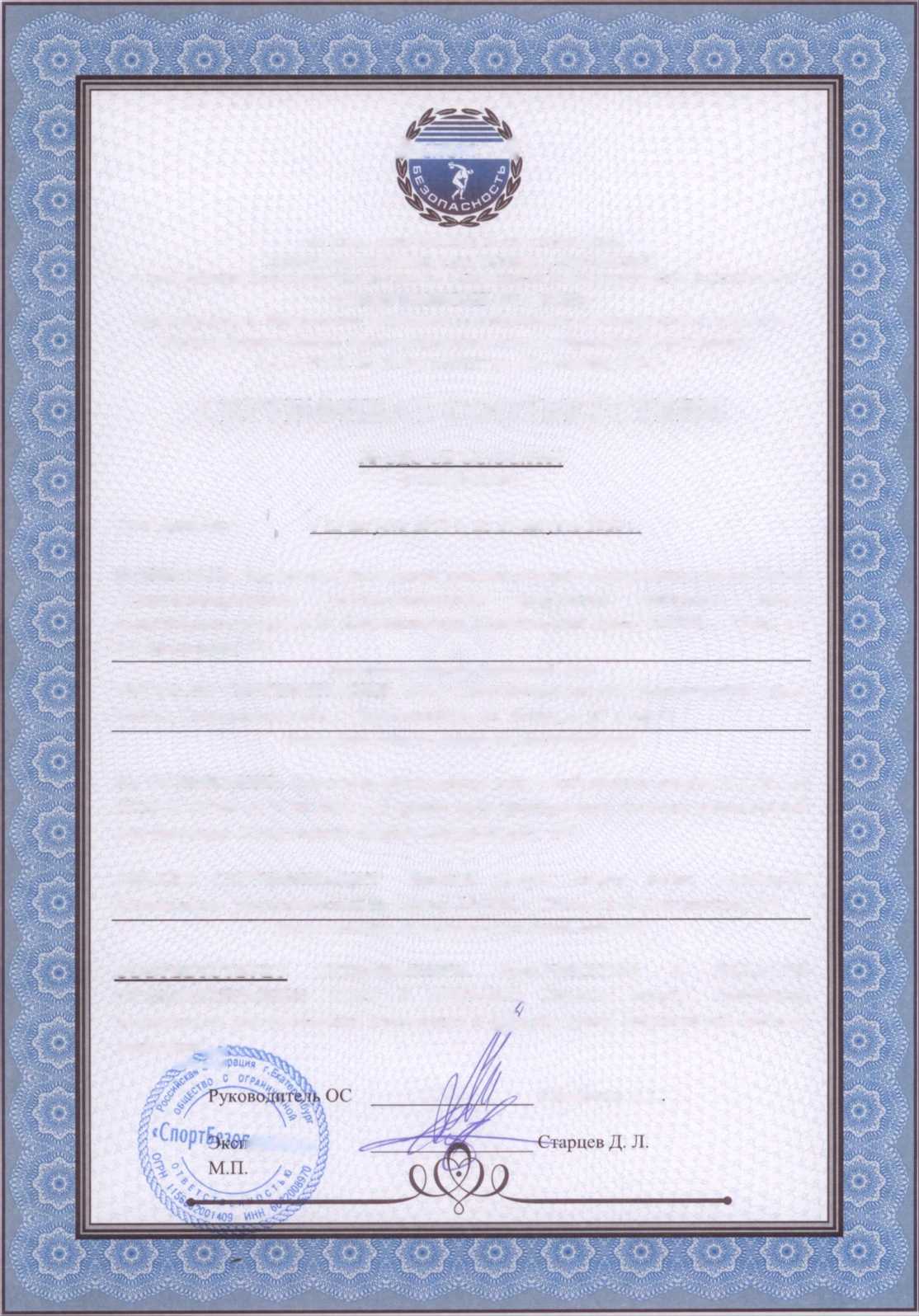 